REVISION FOR THE FIRST TERM TEST GRADE 6A.	Vocabulary (From Unit 1- Unit 6 )B.	Grammar :1.	The present simple tense (to be + ordinary verbs)2.	The present continuous tense3.	Prepositions of place4.	Wh – questions / Yes- no questions5.	Countable and uncountable nouns6.	Some/ any for amount7.	The comparative of adjectives8.	Modal verbs: can, can’t , must, mustn’t, should, shouldn’t9.	Pronunciation: sounds /əʊ/ and /ʌ/; /z/, /s/ and /iz/; /i:/ and /I/ ; / ʃ / and /s/PRACTICEA.PHONETICSe others.B. GRAMMAR & VOCABULARY*	Choose the best answer (A, B, C or D) 1. We	books in the library.A. often read	B. often reads C. read often	D. reads often2.	She usually 	to school on time.A. go	B. goes	C. is going	D. to go3.	There is 	in my shoes .A. sand	B. sands	C. sandes	D. sanding4.	At breaktime, you can 	breakfast in the school canteen.A. be	B. go	C. do	D. have5.			they often	chess?A. Do/play	B. Does/play	C. Do/playing	D. Does/playing6.	Vietnamese people use 	and chopsticks in the meals.A.	bowls	B. dishwasher	C. fridge	D. cooker7.	My 	book is on the bookshelf.A.	brother of	B. brother’s	C. brother	D. brothers8.	The orange is 	the apple and the banana. 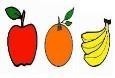 A.	behind	B. between	C.	in front of	D. next to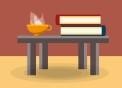 9.	The books are 	_ the table.A.	under	B. in front of	C.	on	D. behind10.	Look! The girls 	rope in the playground.A.	skip	B. are skipping	C. skips	D. skipping11.	Where’s Lucy?- She 	mum in the kitchen.A.	helps	B. is helping	C. help	D. to help12.	“Excuse me. Could you tell me the way to square, please?”-“	.”A.	Sure. Go along this street. It’s on your right.B.	No wayC.	That’s it. Thanks for your instructionD.	I think we’re lost.13.			it 	now?A.	Is/ raining	B. Does/ raining	C. Are/ raining	D. Do/ raining14.	The girls 	TV at the moment.A.	watch	B. watches	C. are watching	D. watching15.	Ho Chi Minh city is 	than Hanoi city.A.	busy	B. more busy	C. busier than	D. busier16.	Da Nang city is 	than Hue city.A.	modern	B. modern more	C. modern from	D. more modern17.	My father is old. He 	dance very well.A.	can	B. can’t	C. must	D.	mustn’t	18.	Bikes	are	 cars.A. cheaper	B. cheaper than	C. than cheaper	D. cheap19. My brother is 	Becky.23.	The USA has 	natural wonders.A.	much	B. a litlle	C. any	D. many24.	He 	speak English very well.A.	should	B. shouldn’t	C. can	D. can’t25.	Look at the picture and choose the correct answer: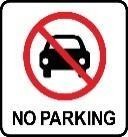 A.	You mustn’t park here.B.	You must park here.C.	You shouldn’t here.D.	You should park here.26.	Look at the picture and choose the correct answer:A. You must cycle.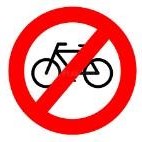 A.	You mustn’t cycle.B.	You shouldn’t cycle.C.	You should cycle.27.	We 	wear raincoats on rainy days.A.	shouldn’t	B. should	C. must	D. mustn’t 28. They have	luggage in the bus.A. a few	B. some	C. many	D. any29.	There aren’t 	oranges in the fridge.A.	much	B. some	C. any	D. a few30.	Joshua has some new	A.	a watch	B. watchs	C. watch	D. watches31.	They like to 	_ their house with flowers and plants.A.	hang	B. decorate	C. study	D. do32.	My neighbourhood is 	your neighbourhood.A.	quieter	B. quieter than	C. more quite than	D. more quiete33.	We 	do yoga every morning.A.	must	B. should	C. shouldn’t	D. mustn’t34.	Nicolas: Let’s go for a picnic tomorrow.	Lucy:	.A. No problem	B. Thank you	C. Yes, I’d love to	D. My pleasure*	Find the mistake35.	There aren’t some shops in my neighbourhood. A	B	C	D36.	You should having breakfast before you go to school. A	B	C	D37.	An elephant is big than a mouse. A	B	C	D38.	He is taking ten potato from the basket. A	B	C	D39.	How much tables are there in your classroom?A	B	C	DC. READINGI.	Choose the correct answer A, B, C, or D for each of the blanks to complete the following text. We are going to have Tet (New Year) holiday soon. Before Tet, everybody in my family (1)  very busy. My mother will go (2)	to buy food and new clothes for us. My father will repaint and(3)		the house. My brother will help my father with the house decoration. I will help my mother to (4)	Banh Chung. We will boil Banh Chung in a big pot. I also help my mum with some special food. We are all happy to welcome Tet. On the New Year's Eve, we often watch spectacular (5) 	on our terrace.1.	A. are	B. is	C. isn’t	D. aren’t2.	A. sailing	B. swimming C. shopping	D. hiking3.	A. decorate	B. break	C. leave	D. sell4.	A. do	B. have	C. make	D. play5.	A. sunrise	B. fireworks	C. television	D. a footbal matchII.	Read the passage carefully and choose the correct answer for each questionLunar New Year, or Tet, is the biggest and most important festival in Vietnam. Tet often falls between late January and early February.A great deal of excitement still builds up well before Tet. Streets are decorated with coloured lights and red banners. Shops are full of goods. People are busy buying gifts, cleaning and decorating their houses and cooking traditional food.Homes are often decorated with plants and flowers at this time. Peach blossom is traditional at Tet in the North while apricot blossom is traditional in the South. One of Tet’s most special foods is bank chung, which is made of sticky rice, green beans and fatty pork.On the days of Tet, people visit other family members or friends and they exchange New Year’s wishes. Children receive their “lucky money” inside red envelopes. Many people go to pagodas to pray for a happy new year for themselves and their families. Both children and adults take part in games and various forms of entertainment. Tet is really a time of fun and festivals throughout the country.1.	When does Tet occur?A.	Between late January and early FebruaryB.	In the beginning of JanuaryC.	In late FebruaryD.	In the middle of January2.	What do people do to prepare for Tet?A.	They buy gifts and decorate their housesB.	They cook traditional foodC.	They go on tripsD.	A and B are correct3.	What is Banh Chung made of?A.	Sticky rice and beefB.	Sticky rice, green beans and fatty porkC.	Eggs, butter and flourD.	Apples, milk and flour4.	What do children receive during Tet?A.	Lucky moneyB.	New clothesC.	FireworksD.	Apricot blossom5.	What do they often do on the days of Tet?A.	They visit other family members or friendsB.	They exchange New Year’s wishesC.	They go to the pagodasD.	All are correct6.	Where is peach blossom the symbol of Tet?A.	In the NorthB.	In the SouthC.	In the central regionD.	In the moutainsIII.	Read the text carefully, then decide if each statement is True (T) or False (F)The ancient town of Hoi An lies on River Thu Bon, more than 30 kilometres the south of Da Nang. Occupied by early western traders, Hoi An was one of the major old – time commercial posts of south Asia in the 16th century. It is famous for old temples, pagodas, tiled – roof houses and narrow streets. Tourist can visit the relics of Sa Huynh and Cham civilizations. They can also enjoy the beautiful scenery of the Thu Bon river, Cua Dai Beach, etc in recent years, Hoi An has become a very popular tourist destination in Vietnam. Importantly the Committee of the World Heritages of UNESCO officially certified Hoi An as a World Heritage site in 1999.T/F1.	Hoi An is more than 30 kilometres the south of Sa Huynh.		2.	Hoi An lies on River Thu Bon.		3.	The streets in Hoi An are very wide.		4.	Thu Bon river and Cua Dai beach have beautiful scenery.5.	Hoi An is a UNESCO World Heritage site.IV.	Choose the correct answer A, B, C, or D for each of the gaps to complete the following text. My name is Nick. I am going to Kingsworth International School. I live in Paris with my family and it’s quite exciting. There (1) 	 many shops, restaurants, supermarkets and art galleries here. I can (2)	a bike or go skateboarding in a park near my flat. My brother is (3) 	than me, I can go to the cinema with him. The city library is a great place for me to read books and join in foreign language clubs. I usually meet my club members there and we can (4)		English together. However, living in a big city isn’t easy. The streets here are much (5) 	than those in the countryside and the air isn’t so clean.D. Writing* Do as directed1.	Ha Long Bay is in Quang Ninh, Vietnam. (Make a question for the underlined part)?2.	They are making cakes in the kitchen now. (Make a question for the underlined part)	?3.	I usually play sports after school. (Make a question for the underlined part)?4.	She needs some milk for the cake. (Make a question for the underlined part)?5.	We go hiking twice a week. (Make a question for the underlined part)?6.	I go to Con Dao island by boat. (Make a question for the underlined part)7.	David is older than Cindy. (Rewrite, using the word YOUNGER)8.	A country house is cheaper than a city house. (Rewrite, using EXPENSIVE)9.	Huyen is shorter than Mai (Rewrite, using taller)12.They don’t allow students to use mobile phone in class. (Rewrite , using “mustn’t”)10.	It’s not good for you to eat a lot of sweets. (Rewrite , using “shouldn’t”)11.	pens/ How many/ are/ on the table?/ (Put the words in the correct order to make sentence.)12.	water/ How much/ is/ in the bottle?/ (Put the words in the correct order to make sentence.)13.	can’t/ I/ tennis./ play/ (Put the words in the correct order to make sentence.)14.	you/ Do/ have/ flowers?/ any/ (Put the words in the correct order to make sentence.)15.	needs/ The boy/ some/ musical instruments/ (Put the words in the correct order to make sentence.)** Writing topics (about 40-50 words)1.	Write a description of your school.2.	Write a paragraph to describe your favorite room in your house.3.	Write a letter to your friend to tell about Tet holiday.ĐỀ THAM KHẢO 1MÔN TIẾNG ANH LỚP 6Thời gian làm bài 60 phút (Đề này gồm 02 trang)I.	LISTENING: ( 2.0pts )Part 1. Listen and fill in the missing words. (1.0pt)Dad’s birthdayHave party on:	(0) SundayStart:	: at (1)……………………..Number of people:  (2)…………………………Colour of cake:	(3)…………………………Tidy:	(4) the………………………Present:	some new glovesPart 2. Listen and write T (True) or F (False) for the following statements. (1.0pt)II.	MULTIPLE CHOICE. (2.5pts)1.	We haven’t got	cheese in the fridge.A.	a	B. an	C. some	D. any2.	Adults should give	to children at Tet.A.	lucky money	B. peach blossoms	C. rooster	D. offering3.	We don’t need any	for this recipe.A.	butters	B. butter	C. buttered	D. butteries4.	People usually use the	to find the way in the forest.A.	tent	B. torch	C. compass	D. sleeping bag5.	Remember to put a pair of	in your bag in case we need to cut something.A.	scissors	B. suncream	C. torch	D. walking boot6.	You	hard to get good marks.A.	must to study	B. mustn’t studying	C. mustn’t study	D. must study7.	Choose the word with a different way of pronunciation in the underlined part.A.	compass	B. backpack	C. happiness	D. map8.	I have	pens, so each of you can take one.A.	many	B. a little	C. much	D. an*Find a mistake in the four underlined parts in the sentence.9.	This metal box is heavy than the wooden one. A	B	C	D10.	A: How many hours a day do you watch TV? – B:…………………A.	a few.	B. About two or three hours.C. by car.	D. early morning.III.	READING COMPREHENSION: ( 2.5pts )A.	Reading the passage, then write “ True” ( T ) or “ False” ( F ): ( 1.25pts )My name is Alice. I’m going to visit the Great Wall of China this summer. It is known across the world for its uniqueness, great length, and historical value. It is also considered to be one of the seven wonders of the world. The Great Wall of China consists of a series of walls built by the Chinese in many years. In 1987, UNESCO listed the site as a UNESCO World Heritage site. Every year, a lot of tourists visit the Great Wall of China. I can’t wait to see the wall. I’ll take a lot of pictures and buy some souvenirs for my friends and relatives.B.	Read the passage and choose the correct answer: (1.25pts)I’m Jack. My friend Anna is very beautiful. She is (1)……. than me. She (2)…	blonde hair,chubby cheeks and round blue eyes. She’s clever, patient and funny. She loves (3)	jokes.Her jokes are so funny that they make us (4)……. a lot. I love being with her because she helps me with a lot of things. On the weekends, she often goes to my house and (5)…	homeworkwith me. But this weekend, we are going to the cinema to see a new film, Annabelle. It would be fun.IV.	Do as directed : (3.0pts )1.	My mom needs some meat for lunch.(Make a question for the underlined part.)⇨	.........................................................................................................................................................2.	The food in Mama’s Chef is better than that in Local Restaurant. (Complete the second sentence, using WORSE)⇨	The food in Local Restaurant............................................................................................................3.	in/ room/ now./ the/ watching/ We/ are/ TV/ living/ (Put the words in the correct order to make sentence.)⇨	……………………………………………………………………………………………………4.	It’s good for you to drink at least 2 litres of water every day.(Rewrite the sentence, using “should”)⇨	……………………………………………………………………………………………………...5.	Write a description of your school. (About 40-60 words) (1.0pt)………………………………………………………………………………………………………………………………………………………………………………………………………………………………………………………………………………………………………………………………………………………………………………………………………………………………………………………………………………………………………………………………………………………………………………………………………………………………………………………………………………………………………………………………………………………I.	LISTENING (2.0 pts)ĐỀ THAM KHẢO 2 MÔN TIẾNG ANH LỚP 6Thời gian làm bài 60 phút (Đề này gồm 02 trang)Task 1. Listen to Tracy talking about her house. Circle the best choice (A, B, or C). You will listen TWICE.1.	How many people are there in Tracy’s family?A.	three.	B. four.	C. five.2.	When does Tracy’s family go to the department store?A.	at weekends.	B. on Monday.	C. on Thursday.3.	What is in Tracy’s room?A.	a TV.	B. many books.	C. a wardrobe. Why does Tracy love her house?A. Because it is tidy.	B. Because it is large.	C. Because it is convenient.Task 2. Listen to Mira and Nick talking about how people in different places celebrate their New Year. Fill in each blank with ONE word. You will listen TWICE.1.	In New York, there are beautiful 	 on New Year’s Eve.2.	People in Europe throw 	_ into the river for good luck.3.	Children in Viet Nam go to their 	house at Tet.4.	Children in Japan get lucky money in _	envelopes.II.	MULTIPLE CHOICES (2.5 pts)1.	There are some pictures	the wall in the living room of my house.2.	I’m going to be a peincess,	Khang will be a prince.3.	Laura is very	. She is always entertaining us with jokes and stories.4.	It’s cold. The students	warm clothes.A.	wear	B. wears	C. are wearing	D. is wearing5.		bored in the English lessons.A.	I am never	B. I never am	C. Never I am	D. Never am I6.	Which city is 	, Ha Noi or Ho Chi Minh City?A.	large	B. larger	C. largest	D. the largest7.	‘What would you like to drink now?’ – ‘	’A.	No, thanks	B. Yes, please	C. I’d like to do nothing	D. Orange juice, please8.	Look! The girls are	rope in the playground.A.	dancing	B. playing	C. skipping	D. eatingFind the mistake in the sentence below.9.	 A sleeping bag is very useful when you do camping overnight.Find the word which has a different sound in the part underlined. III. READING (2.5 pts)A.	Read about strange New Year’s practices in some countries. Then choose T (True) or F (False).Denmark – Some people have a loud way of celebrating the New Year. They throw plates on their friends’ doors. The people with many dishes outside their doors feel proud because they have a lot of friends.The USA – It’s a tradition in America to share a midnight kiss with someone you love. This will make the coming year beautiful and full of love for you.Chile – In Chile people participate in a mass on New Year’s Eve. Then they go to the graveyard, sit on their chairs and wait for the New Year with the dead.Korea – On New Year’s days, children wear a Hanbok, a traditional Korean dress, make one bow to their elders and wish them a long and healthy life. In return, they receive advice and some money.B.	Choose A, B, C or D for each blank in the passage below.My Peaceful NeighborhoodIV. DO AS DIRECTED (3.0 pts)1.	The bakery is to the left of my house (Rewrite, using the given words) My house ..........................................................................2.	She goes to the museum by bike. (Make questions with the underlined words) ……………………………………………………………3.	intelligent/ in/ most/ class/ Peter/ the/ is/ student/ my/. (Put the words in the correct order) ………………………………………………………………….4.	Minh’s room is very dirty. (Rewrite, using the given words) Minh should ……………………………………………….5.	Write a short paragraph to describe your favorite room in your house (40 - 60 words)………………………………………………………………………………………………………………………………………………………………………………………………………………………………………………………………………………………………………………………………………………………………………………………………………………………………………………………………………………………………………………………………………………………………………………………………* The End *7. A. thickB. fit	C. sinkD. feet8. A. meatB. big	C. cleanD. peaceful9. A. seeB. souvenir	C. shopD. sand10.A. shortB. shark	C. siteD. wishA. taller	B. taller than	C. than taller20. A department store is 	a supermarket.D. tallA. smaller	B. smaller than	C. than smaller21. I don’t have 	time for sports.D. smallA. much	B. many	C. some22. Do you have 	erasers?D. a fewA. some	B. any	C. a littleD. much1. A. isB. areC. do	D. does2. A. doB. rideC. fly	D. make3. A. oldB. more oldC. older	D. old more4. A. studyB. haveC. play	D. do5. A. crowdedB. more crowdedC. crowded more	D. crowdTr u eFa l s e1. Friendship is very important for everyone.2. Peter doesn’t have a very warm personality.3. Peter is good at telling jokes, because he can create them on his own.4. He always gets bad marks in his class.*Are the statements True ( T) or False ( F ):T/F1. Alice is visiting the Great Wall of China next year.……….2. The Great Wall of China is one of the seven wonders of the world.……….3. It’s a UNESCO World Heritage site in 1987.……….4. Every year, a few tourists visit the Great Wall of China.……….5. Alice will buy some postcards for her friends.……….1. A. more tallB. tallC. tallerD. more taller2. A. isB. hasC. haveD. be3. A. to tellB. tellC. tellsD. telling4. A. laughB. to laughC. is laughingD. laughs5. A. doingB. is doC. doesD. doStatementsStatementsStatementsTrueFalse1. The Americans exchange a midnight kiss with someone they love.1. The Americans exchange a midnight kiss with someone they love.1. The Americans exchange a midnight kiss with someone they love.2. Korean elders bow to their children.2. Korean elders bow to their children.2. Korean elders bow to their children.3. In Chile, people welcome the New Year with the dead.3. In Chile, people welcome the New Year with the dead.3. In Chile, people welcome the New Year with the dead.4. Korean children make three bows to their elders.4. Korean children make three bows to their elders.4. Korean children make three bows to their elders.5. In Denmark, people celebrate the New Year quietly.2. A. to helpB. helpC. helpingD. helps3.	A. school4.	A. inB. bedB. ofC. workC. forD. homeD. about